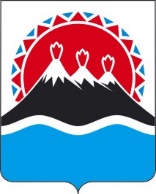 МИНИСТЕРСТВО ФИНАНСОВ КАМЧАТСКОГО КРАЯПРИКАЗ[Дата регистрации] № [Номер документа]г. Петропавловск-КамчатскийВ соответствии с частью 3 Порядка внесения изменений в перечни главных администраторов доходов краевого бюджета, главных администраторов доходов бюджета территориального фонда обязательного медицинского страхования Камчатского края, главных администраторов источников финансирования дефицита краевого бюджета, главных администраторов источников финансирования дефицита бюджета территориального фонда обязательного медицинского страхования Камчатского края, утвержденного постановлением Правительства Камчатского края от 30.12.2021 № 595-П ПРИКАЗЫВАЮ:1. Внести в Перечень главных администраторов доходов бюджета территориального фонда обязательного медицинского страхования Камчатского края, утвержденный постановлением Правительства Камчатского края 
от 24.12.2021 № 579-П, изменение, изложив пункт 18 в следующей редакции:«».2. Настоящий приказ вступает в силу после дня его официального опубликования и распространяется на правоотношения, возникшие 
с 10 апреля 2023 года.[горизонтальный штамп подписи 1]О внесении изменения в перечень главных администраторов доходов бюджета территориального фондаобязательного медицинского страхования Камчатского края18.3952 02 55257 09 0000 150Межбюджетные трансферты, передаваемые бюджетам территориальных фондов обязательного медицинского страхования в целях софинансирования расходов медицинских организаций на оплату труда врачей и среднего медицинского персонала МинистрА.Н. Бутылин